Ben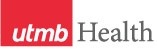 WEEKLY RELAYSWEEKLY RELAYSFeb. 1, 2018YOUR DEPARTMENT NEWS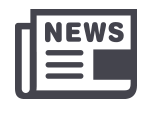 YOUR DEPARTMENT NEWSYOUR DEPARTMENT NEWSUTMB NEWS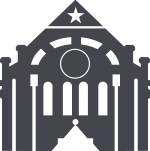 UTMB NEWSOCEThe POM3/POM4 Student Combined Dinner was held in Austin on Tuesday, Jan. 30, and the POM3/POM4 Dinner for Houston/Galveston students was held on Wednesday, Jan. 31, in Houston. The preclinical preceptorship fair was February 5. OCEThe POM3/POM4 Student Combined Dinner was held in Austin on Tuesday, Jan. 30, and the POM3/POM4 Dinner for Houston/Galveston students was held on Wednesday, Jan. 31, in Houston. The preclinical preceptorship fair was February 5. OCEThe POM3/POM4 Student Combined Dinner was held in Austin on Tuesday, Jan. 30, and the POM3/POM4 Dinner for Houston/Galveston students was held on Wednesday, Jan. 31, in Houston. The preclinical preceptorship fair was February 5. Sealy Institute for Vaccine Sciences: Vaccine research and development will expand at UTMB with the creation of the Sealy Institute for Vaccine Sciences. The institute, supported by the Sealy & Smith Foundation and approved by the University of Texas System, will help fund and further guide the development of preventive and therapeutic vaccines at UTMB. The institute will expand the successful, nationally and internationally recognized Sealy Center for Vaccine Development, which was established at UTMB in 2001. As director of the SIVS, Dr. Alan Barrett of the Department of Pathology will be the first holder of the John Sealy Distinguished Chair in Vaccinology.Memorial tribute to UTMB Police Chief Tom Engells: Please join us Feb. 23 for a memorial tribute celebrating the life of Tom Engells, UTMB’s police chief since 2010 who died unexpectedly Jan. 21. The tribute will begin at 4 p.m. in the Levin Hall Main Auditorium on the Galveston Campus with a reception to follow in the Levin Hall foyer.Interim police chief named: Ruben Puente, assistant director of the University of Texas System Police Department, has been appointed interim chief of police for UTMB. Puente, who has significant leadership experience in public safety and security for major corporations, including Frito Lay North America and Major League Baseball, joined the UT System Police Department in 2012. For more information, visit https://www.utmb.edu/newsroom/article11733.aspx.In case you missed it—Town HallIf you missed the Jan. 24 Town Hall meeting, you can still view it online. Dr. Callender discussed a variety of topics, including financial and construction updates and FY18 Institutional Priorities. He also presented several employees with President’s Awards for Excellence. Watch the full video webcast of the meetingCMC viewers: see the full Town Hall Meeting video (click to access)View the presentation materials from the meeting (pdf format) Sealy Institute for Vaccine Sciences: Vaccine research and development will expand at UTMB with the creation of the Sealy Institute for Vaccine Sciences. The institute, supported by the Sealy & Smith Foundation and approved by the University of Texas System, will help fund and further guide the development of preventive and therapeutic vaccines at UTMB. The institute will expand the successful, nationally and internationally recognized Sealy Center for Vaccine Development, which was established at UTMB in 2001. As director of the SIVS, Dr. Alan Barrett of the Department of Pathology will be the first holder of the John Sealy Distinguished Chair in Vaccinology.Memorial tribute to UTMB Police Chief Tom Engells: Please join us Feb. 23 for a memorial tribute celebrating the life of Tom Engells, UTMB’s police chief since 2010 who died unexpectedly Jan. 21. The tribute will begin at 4 p.m. in the Levin Hall Main Auditorium on the Galveston Campus with a reception to follow in the Levin Hall foyer.Interim police chief named: Ruben Puente, assistant director of the University of Texas System Police Department, has been appointed interim chief of police for UTMB. Puente, who has significant leadership experience in public safety and security for major corporations, including Frito Lay North America and Major League Baseball, joined the UT System Police Department in 2012. For more information, visit https://www.utmb.edu/newsroom/article11733.aspx.In case you missed it—Town HallIf you missed the Jan. 24 Town Hall meeting, you can still view it online. Dr. Callender discussed a variety of topics, including financial and construction updates and FY18 Institutional Priorities. He also presented several employees with President’s Awards for Excellence. Watch the full video webcast of the meetingCMC viewers: see the full Town Hall Meeting video (click to access)View the presentation materials from the meeting (pdf format) TOPICSLEGEND	PATIENT CARE	EDUCATION & RESEARCH	INSTITUTIONAL SUPPORT	CMC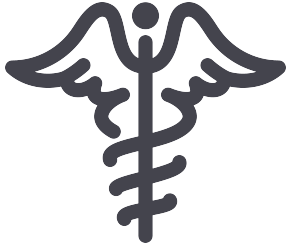 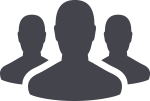 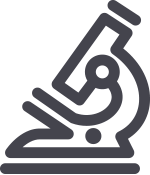 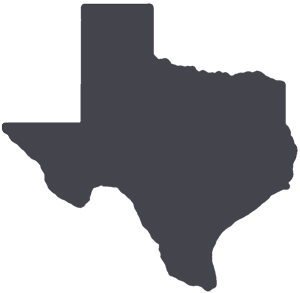 	PATIENT CARE	EDUCATION & RESEARCH	INSTITUTIONAL SUPPORT	CMC	PATIENT CARE	EDUCATION & RESEARCH	INSTITUTIONAL SUPPORT	CMC	PATIENT CARE	EDUCATION & RESEARCH	INSTITUTIONAL SUPPORT	CMCAROUND UTMB (Use the legend above to quickly find items of interest to your team)AROUND UTMB (Use the legend above to quickly find items of interest to your team)AROUND UTMB (Use the legend above to quickly find items of interest to your team)AROUND UTMB (Use the legend above to quickly find items of interest to your team)AROUND UTMB (Use the legend above to quickly find items of interest to your team)TxDOT construction update: If you’re a commuter along I-45 in Galveston County or have patients who travel that route, please be aware of the following planned closures of highway lanes and entrance/exit ramps as the Texas Department of Transportation continues highway construction in the area. For more information, visit www.txdot.gov.Dickinson/League City Area: IH-45 Northbound between Hughes Road and FM 646Dates: Jan. 31, Feb. 1 and Feb. 5 – 6Closure Time: 9 p.m. – 5 a.m.Location:IH-45 Northbound Main Lanes – two alternating lanesIH-45 Northbound Main Lanes Entrance Ramp from FM 517IH-45 Northbound Main Lanes Exit Ramp to FM 646Galveston Area: Tiki Drive on Tiki IslandDates: Now through Mar. 15Closure Time: ContinuouslyLocation:Two lanes will be closed and two alternate lanes will remain openThis work may include closing an additional lane during off-peak hoursLeadership Panel—“How to Lead? Supporting the Advancement of Women Who Aspire to Leadership Roles:” UTMB’s Office of Strategic Management will host a leadership panel highlighting the mission of the UTMB Women's Leadership Network and the importance of mentoring and networking. The panel will have four diverse leaders responding to questions about their distinct career paths: Donna Sollenberger, executive vice president & CEO of the UTMB Health System; Dr. Laura Rudkin, professor and chair of the Department of Preventive Medicine and Community Health; Dr. Rebecca Saavedra, vice president of Strategic Management; and Dr. Tammara Watts, associate professor in the Department of Otolaryngology, Division of Head and Neck Surgery. UTMB President Dr. David Callender will moderate the discussion. The panel will be held Feb. 14 from 1:30 to 3 p.m. in Levin Hall Main Auditorium. Everyone is welcome. Registration required. More information can be found on iUTMB.        The Joint Commission Question of the Week:What are patients’ rights relating to specific language needs?Answer: Patients and their surrogate decision makers have the right to effective communication and to receive information in a way that they understand. This includes interpreting and translation services, free of charge, in their preferred language. This also includes assisting patients and surrogate decision makers with hearing, vision, speech or cognitive impairments. UTMB offers the following Language Services to patients:Phone interpretation: More than 210 languages are available 24/7/365. Dial (409) 747-2121 from any UTMB phone.Video interpretation: Video interpreting is available in 35 languages via iPads and laptop carts located throughout UTMB. American Sign Language and Spanish are also available 24/7. Staff interpreters: Staff interpreters are available Monday through Friday from 8 a.m. to 5 p.m. For ASL, dial (409) 772-4773. For Spanish, dial (409) 772-4772. Bilingual employees: Bilingual employees who have been approved through UTMB’s Patient Services department may provide interpreting services as needed. These employees available in your department will be identified by the department manager. On-site interpreters after hours: If you have a need for an on-site spoken or sign language interpreter outside of normal business hours, or on weekends or holidays, contact the hospital operator, who can make the request with UTMB’s language services agency.Other resources: Please contact Patient Services at (409) 772-4772 if you identify a patient communication need that is not being met.TxDOT construction update: If you’re a commuter along I-45 in Galveston County or have patients who travel that route, please be aware of the following planned closures of highway lanes and entrance/exit ramps as the Texas Department of Transportation continues highway construction in the area. For more information, visit www.txdot.gov.Dickinson/League City Area: IH-45 Northbound between Hughes Road and FM 646Dates: Jan. 31, Feb. 1 and Feb. 5 – 6Closure Time: 9 p.m. – 5 a.m.Location:IH-45 Northbound Main Lanes – two alternating lanesIH-45 Northbound Main Lanes Entrance Ramp from FM 517IH-45 Northbound Main Lanes Exit Ramp to FM 646Galveston Area: Tiki Drive on Tiki IslandDates: Now through Mar. 15Closure Time: ContinuouslyLocation:Two lanes will be closed and two alternate lanes will remain openThis work may include closing an additional lane during off-peak hoursLeadership Panel—“How to Lead? Supporting the Advancement of Women Who Aspire to Leadership Roles:” UTMB’s Office of Strategic Management will host a leadership panel highlighting the mission of the UTMB Women's Leadership Network and the importance of mentoring and networking. The panel will have four diverse leaders responding to questions about their distinct career paths: Donna Sollenberger, executive vice president & CEO of the UTMB Health System; Dr. Laura Rudkin, professor and chair of the Department of Preventive Medicine and Community Health; Dr. Rebecca Saavedra, vice president of Strategic Management; and Dr. Tammara Watts, associate professor in the Department of Otolaryngology, Division of Head and Neck Surgery. UTMB President Dr. David Callender will moderate the discussion. The panel will be held Feb. 14 from 1:30 to 3 p.m. in Levin Hall Main Auditorium. Everyone is welcome. Registration required. More information can be found on iUTMB.        The Joint Commission Question of the Week:What are patients’ rights relating to specific language needs?Answer: Patients and their surrogate decision makers have the right to effective communication and to receive information in a way that they understand. This includes interpreting and translation services, free of charge, in their preferred language. This also includes assisting patients and surrogate decision makers with hearing, vision, speech or cognitive impairments. UTMB offers the following Language Services to patients:Phone interpretation: More than 210 languages are available 24/7/365. Dial (409) 747-2121 from any UTMB phone.Video interpretation: Video interpreting is available in 35 languages via iPads and laptop carts located throughout UTMB. American Sign Language and Spanish are also available 24/7. Staff interpreters: Staff interpreters are available Monday through Friday from 8 a.m. to 5 p.m. For ASL, dial (409) 772-4773. For Spanish, dial (409) 772-4772. Bilingual employees: Bilingual employees who have been approved through UTMB’s Patient Services department may provide interpreting services as needed. These employees available in your department will be identified by the department manager. On-site interpreters after hours: If you have a need for an on-site spoken or sign language interpreter outside of normal business hours, or on weekends or holidays, contact the hospital operator, who can make the request with UTMB’s language services agency.Other resources: Please contact Patient Services at (409) 772-4772 if you identify a patient communication need that is not being met.TxDOT construction update: If you’re a commuter along I-45 in Galveston County or have patients who travel that route, please be aware of the following planned closures of highway lanes and entrance/exit ramps as the Texas Department of Transportation continues highway construction in the area. For more information, visit www.txdot.gov.Dickinson/League City Area: IH-45 Northbound between Hughes Road and FM 646Dates: Jan. 31, Feb. 1 and Feb. 5 – 6Closure Time: 9 p.m. – 5 a.m.Location:IH-45 Northbound Main Lanes – two alternating lanesIH-45 Northbound Main Lanes Entrance Ramp from FM 517IH-45 Northbound Main Lanes Exit Ramp to FM 646Galveston Area: Tiki Drive on Tiki IslandDates: Now through Mar. 15Closure Time: ContinuouslyLocation:Two lanes will be closed and two alternate lanes will remain openThis work may include closing an additional lane during off-peak hoursLeadership Panel—“How to Lead? Supporting the Advancement of Women Who Aspire to Leadership Roles:” UTMB’s Office of Strategic Management will host a leadership panel highlighting the mission of the UTMB Women's Leadership Network and the importance of mentoring and networking. The panel will have four diverse leaders responding to questions about their distinct career paths: Donna Sollenberger, executive vice president & CEO of the UTMB Health System; Dr. Laura Rudkin, professor and chair of the Department of Preventive Medicine and Community Health; Dr. Rebecca Saavedra, vice president of Strategic Management; and Dr. Tammara Watts, associate professor in the Department of Otolaryngology, Division of Head and Neck Surgery. UTMB President Dr. David Callender will moderate the discussion. The panel will be held Feb. 14 from 1:30 to 3 p.m. in Levin Hall Main Auditorium. Everyone is welcome. Registration required. More information can be found on iUTMB.        The Joint Commission Question of the Week:What are patients’ rights relating to specific language needs?Answer: Patients and their surrogate decision makers have the right to effective communication and to receive information in a way that they understand. This includes interpreting and translation services, free of charge, in their preferred language. This also includes assisting patients and surrogate decision makers with hearing, vision, speech or cognitive impairments. UTMB offers the following Language Services to patients:Phone interpretation: More than 210 languages are available 24/7/365. Dial (409) 747-2121 from any UTMB phone.Video interpretation: Video interpreting is available in 35 languages via iPads and laptop carts located throughout UTMB. American Sign Language and Spanish are also available 24/7. Staff interpreters: Staff interpreters are available Monday through Friday from 8 a.m. to 5 p.m. For ASL, dial (409) 772-4773. For Spanish, dial (409) 772-4772. Bilingual employees: Bilingual employees who have been approved through UTMB’s Patient Services department may provide interpreting services as needed. These employees available in your department will be identified by the department manager. On-site interpreters after hours: If you have a need for an on-site spoken or sign language interpreter outside of normal business hours, or on weekends or holidays, contact the hospital operator, who can make the request with UTMB’s language services agency.Other resources: Please contact Patient Services at (409) 772-4772 if you identify a patient communication need that is not being met.New Health Education Center food service—help us decide: We would like your feedback on food service options for the new Health Education Center on the Galveston Campus. Due to minimum sales requirements, a franchise restaurant is not currently a viable option for the HEC. However, we do want your input on what type of food service would best fit in that location. The two options are:Grill Nation – a contemporary dining option offering custom-made creations and short-order comfort foodsMarket – a flexible retail space that includes ready-made offerings as well as customizable optionsFor a sample menu and photos, please visit the Morrison’s brochure and provide your suggestions on the HEC customer survey. The survey will be available until 9 a.m., Feb. 12.RecycleMania competition—Feb. 5 through March 31:  For the 12th year, UTMB is participating in RecycleMania—a friendly, eight-week competition that puts hundreds of colleges and universities across the country head-to-head to see who can recycle the most. Last year, UTMB ranked third nationwide in cardboard recycling and second in paper recycling. UTMB’s Office of Sustainability encourages students and employees to start spring cleaning early by recycling paper, cardboard, plastic bags/wrap, Styrofoam, printer cartridges, and bottles and cans. All recyclables picked up through the end of March will be weighed and tallied weekly for the competition. New Health Education Center food service—help us decide: We would like your feedback on food service options for the new Health Education Center on the Galveston Campus. Due to minimum sales requirements, a franchise restaurant is not currently a viable option for the HEC. However, we do want your input on what type of food service would best fit in that location. The two options are:Grill Nation – a contemporary dining option offering custom-made creations and short-order comfort foodsMarket – a flexible retail space that includes ready-made offerings as well as customizable optionsFor a sample menu and photos, please visit the Morrison’s brochure and provide your suggestions on the HEC customer survey. The survey will be available until 9 a.m., Feb. 12.RecycleMania competition—Feb. 5 through March 31:  For the 12th year, UTMB is participating in RecycleMania—a friendly, eight-week competition that puts hundreds of colleges and universities across the country head-to-head to see who can recycle the most. Last year, UTMB ranked third nationwide in cardboard recycling and second in paper recycling. UTMB’s Office of Sustainability encourages students and employees to start spring cleaning early by recycling paper, cardboard, plastic bags/wrap, Styrofoam, printer cartridges, and bottles and cans. All recyclables picked up through the end of March will be weighed and tallied weekly for the competition. TxDOT construction update: If you’re a commuter along I-45 in Galveston County or have patients who travel that route, please be aware of the following planned closures of highway lanes and entrance/exit ramps as the Texas Department of Transportation continues highway construction in the area. For more information, visit www.txdot.gov.Dickinson/League City Area: IH-45 Northbound between Hughes Road and FM 646Dates: Jan. 31, Feb. 1 and Feb. 5 – 6Closure Time: 9 p.m. – 5 a.m.Location:IH-45 Northbound Main Lanes – two alternating lanesIH-45 Northbound Main Lanes Entrance Ramp from FM 517IH-45 Northbound Main Lanes Exit Ramp to FM 646Galveston Area: Tiki Drive on Tiki IslandDates: Now through Mar. 15Closure Time: ContinuouslyLocation:Two lanes will be closed and two alternate lanes will remain openThis work may include closing an additional lane during off-peak hoursLeadership Panel—“How to Lead? Supporting the Advancement of Women Who Aspire to Leadership Roles:” UTMB’s Office of Strategic Management will host a leadership panel highlighting the mission of the UTMB Women's Leadership Network and the importance of mentoring and networking. The panel will have four diverse leaders responding to questions about their distinct career paths: Donna Sollenberger, executive vice president & CEO of the UTMB Health System; Dr. Laura Rudkin, professor and chair of the Department of Preventive Medicine and Community Health; Dr. Rebecca Saavedra, vice president of Strategic Management; and Dr. Tammara Watts, associate professor in the Department of Otolaryngology, Division of Head and Neck Surgery. UTMB President Dr. David Callender will moderate the discussion. The panel will be held Feb. 14 from 1:30 to 3 p.m. in Levin Hall Main Auditorium. Everyone is welcome. Registration required. More information can be found on iUTMB.        The Joint Commission Question of the Week:What are patients’ rights relating to specific language needs?Answer: Patients and their surrogate decision makers have the right to effective communication and to receive information in a way that they understand. This includes interpreting and translation services, free of charge, in their preferred language. This also includes assisting patients and surrogate decision makers with hearing, vision, speech or cognitive impairments. UTMB offers the following Language Services to patients:Phone interpretation: More than 210 languages are available 24/7/365. Dial (409) 747-2121 from any UTMB phone.Video interpretation: Video interpreting is available in 35 languages via iPads and laptop carts located throughout UTMB. American Sign Language and Spanish are also available 24/7. Staff interpreters: Staff interpreters are available Monday through Friday from 8 a.m. to 5 p.m. For ASL, dial (409) 772-4773. For Spanish, dial (409) 772-4772. Bilingual employees: Bilingual employees who have been approved through UTMB’s Patient Services department may provide interpreting services as needed. These employees available in your department will be identified by the department manager. On-site interpreters after hours: If you have a need for an on-site spoken or sign language interpreter outside of normal business hours, or on weekends or holidays, contact the hospital operator, who can make the request with UTMB’s language services agency.Other resources: Please contact Patient Services at (409) 772-4772 if you identify a patient communication need that is not being met.TxDOT construction update: If you’re a commuter along I-45 in Galveston County or have patients who travel that route, please be aware of the following planned closures of highway lanes and entrance/exit ramps as the Texas Department of Transportation continues highway construction in the area. For more information, visit www.txdot.gov.Dickinson/League City Area: IH-45 Northbound between Hughes Road and FM 646Dates: Jan. 31, Feb. 1 and Feb. 5 – 6Closure Time: 9 p.m. – 5 a.m.Location:IH-45 Northbound Main Lanes – two alternating lanesIH-45 Northbound Main Lanes Entrance Ramp from FM 517IH-45 Northbound Main Lanes Exit Ramp to FM 646Galveston Area: Tiki Drive on Tiki IslandDates: Now through Mar. 15Closure Time: ContinuouslyLocation:Two lanes will be closed and two alternate lanes will remain openThis work may include closing an additional lane during off-peak hoursLeadership Panel—“How to Lead? Supporting the Advancement of Women Who Aspire to Leadership Roles:” UTMB’s Office of Strategic Management will host a leadership panel highlighting the mission of the UTMB Women's Leadership Network and the importance of mentoring and networking. The panel will have four diverse leaders responding to questions about their distinct career paths: Donna Sollenberger, executive vice president & CEO of the UTMB Health System; Dr. Laura Rudkin, professor and chair of the Department of Preventive Medicine and Community Health; Dr. Rebecca Saavedra, vice president of Strategic Management; and Dr. Tammara Watts, associate professor in the Department of Otolaryngology, Division of Head and Neck Surgery. UTMB President Dr. David Callender will moderate the discussion. The panel will be held Feb. 14 from 1:30 to 3 p.m. in Levin Hall Main Auditorium. Everyone is welcome. Registration required. More information can be found on iUTMB.        The Joint Commission Question of the Week:What are patients’ rights relating to specific language needs?Answer: Patients and their surrogate decision makers have the right to effective communication and to receive information in a way that they understand. This includes interpreting and translation services, free of charge, in their preferred language. This also includes assisting patients and surrogate decision makers with hearing, vision, speech or cognitive impairments. UTMB offers the following Language Services to patients:Phone interpretation: More than 210 languages are available 24/7/365. Dial (409) 747-2121 from any UTMB phone.Video interpretation: Video interpreting is available in 35 languages via iPads and laptop carts located throughout UTMB. American Sign Language and Spanish are also available 24/7. Staff interpreters: Staff interpreters are available Monday through Friday from 8 a.m. to 5 p.m. For ASL, dial (409) 772-4773. For Spanish, dial (409) 772-4772. Bilingual employees: Bilingual employees who have been approved through UTMB’s Patient Services department may provide interpreting services as needed. These employees available in your department will be identified by the department manager. On-site interpreters after hours: If you have a need for an on-site spoken or sign language interpreter outside of normal business hours, or on weekends or holidays, contact the hospital operator, who can make the request with UTMB’s language services agency.Other resources: Please contact Patient Services at (409) 772-4772 if you identify a patient communication need that is not being met.TxDOT construction update: If you’re a commuter along I-45 in Galveston County or have patients who travel that route, please be aware of the following planned closures of highway lanes and entrance/exit ramps as the Texas Department of Transportation continues highway construction in the area. For more information, visit www.txdot.gov.Dickinson/League City Area: IH-45 Northbound between Hughes Road and FM 646Dates: Jan. 31, Feb. 1 and Feb. 5 – 6Closure Time: 9 p.m. – 5 a.m.Location:IH-45 Northbound Main Lanes – two alternating lanesIH-45 Northbound Main Lanes Entrance Ramp from FM 517IH-45 Northbound Main Lanes Exit Ramp to FM 646Galveston Area: Tiki Drive on Tiki IslandDates: Now through Mar. 15Closure Time: ContinuouslyLocation:Two lanes will be closed and two alternate lanes will remain openThis work may include closing an additional lane during off-peak hoursLeadership Panel—“How to Lead? Supporting the Advancement of Women Who Aspire to Leadership Roles:” UTMB’s Office of Strategic Management will host a leadership panel highlighting the mission of the UTMB Women's Leadership Network and the importance of mentoring and networking. The panel will have four diverse leaders responding to questions about their distinct career paths: Donna Sollenberger, executive vice president & CEO of the UTMB Health System; Dr. Laura Rudkin, professor and chair of the Department of Preventive Medicine and Community Health; Dr. Rebecca Saavedra, vice president of Strategic Management; and Dr. Tammara Watts, associate professor in the Department of Otolaryngology, Division of Head and Neck Surgery. UTMB President Dr. David Callender will moderate the discussion. The panel will be held Feb. 14 from 1:30 to 3 p.m. in Levin Hall Main Auditorium. Everyone is welcome. Registration required. More information can be found on iUTMB.        The Joint Commission Question of the Week:What are patients’ rights relating to specific language needs?Answer: Patients and their surrogate decision makers have the right to effective communication and to receive information in a way that they understand. This includes interpreting and translation services, free of charge, in their preferred language. This also includes assisting patients and surrogate decision makers with hearing, vision, speech or cognitive impairments. UTMB offers the following Language Services to patients:Phone interpretation: More than 210 languages are available 24/7/365. Dial (409) 747-2121 from any UTMB phone.Video interpretation: Video interpreting is available in 35 languages via iPads and laptop carts located throughout UTMB. American Sign Language and Spanish are also available 24/7. Staff interpreters: Staff interpreters are available Monday through Friday from 8 a.m. to 5 p.m. For ASL, dial (409) 772-4773. For Spanish, dial (409) 772-4772. Bilingual employees: Bilingual employees who have been approved through UTMB’s Patient Services department may provide interpreting services as needed. These employees available in your department will be identified by the department manager. On-site interpreters after hours: If you have a need for an on-site spoken or sign language interpreter outside of normal business hours, or on weekends or holidays, contact the hospital operator, who can make the request with UTMB’s language services agency.Other resources: Please contact Patient Services at (409) 772-4772 if you identify a patient communication need that is not being met.DID YOU KNOW?
For 26 years, the Angleton Danbury Auxiliary has hosted its Annual Benefit Concert, which helps raise money for patient care equipment. The concert is the Auxiliary’s major fundraiser and over the past 25 years has raised an estimated $25,000. This year, on Feb. 9 at 7 p.m., community members can enjoy a variety of music, including blue grass, country and a little bit of rock and roll. The event will be held on the Angleton Danbury Campus in the POB II Auditorium. For more information, contact (979) 848-9120.         CMC: Hospital Galveston featured in the latest issue of Impact The Hospital Galveston (HG) team has been featured in this month’s Impact magazine for outstanding work done on reducing the average Length-Of-Stay (LOS) at HG. To read the article, visit https://utmb.us/2j5.        CMC: From the lab When a unit receives notice of a lab-test cancellation, the test needs to be reordered in the Pearl EHR. The unit should never reopen lab tests. Reopening will only place the lab order on the screen for reclosing. The reopened lab will also show in the manifest as closed for the new date but does not cross over to the lab for testing. This error is causing a delay in testing and results posting to Pearl EMR for providers to review.        CMC: Notes via Select Recipient Do NOT send notes to CCAs via Select Recipient. They should not be co-signing patient’s notes. The chart completion module is used to communicate with the clerical staff. If you are going to be out of the office for more than a day or two, and not checking your PEARL email, you should set up email cross-cover so that labs and other clinically time-sensitive information can be processed. If you cover more than one unit, call the help desk to set up the cross-cover for all units.DID YOU KNOW?
For 26 years, the Angleton Danbury Auxiliary has hosted its Annual Benefit Concert, which helps raise money for patient care equipment. The concert is the Auxiliary’s major fundraiser and over the past 25 years has raised an estimated $25,000. This year, on Feb. 9 at 7 p.m., community members can enjoy a variety of music, including blue grass, country and a little bit of rock and roll. The event will be held on the Angleton Danbury Campus in the POB II Auditorium. For more information, contact (979) 848-9120.         CMC: Hospital Galveston featured in the latest issue of Impact The Hospital Galveston (HG) team has been featured in this month’s Impact magazine for outstanding work done on reducing the average Length-Of-Stay (LOS) at HG. To read the article, visit https://utmb.us/2j5.        CMC: From the lab When a unit receives notice of a lab-test cancellation, the test needs to be reordered in the Pearl EHR. The unit should never reopen lab tests. Reopening will only place the lab order on the screen for reclosing. The reopened lab will also show in the manifest as closed for the new date but does not cross over to the lab for testing. This error is causing a delay in testing and results posting to Pearl EMR for providers to review.        CMC: Notes via Select Recipient Do NOT send notes to CCAs via Select Recipient. They should not be co-signing patient’s notes. The chart completion module is used to communicate with the clerical staff. If you are going to be out of the office for more than a day or two, and not checking your PEARL email, you should set up email cross-cover so that labs and other clinically time-sensitive information can be processed. If you cover more than one unit, call the help desk to set up the cross-cover for all units.